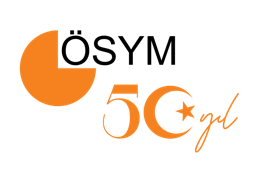 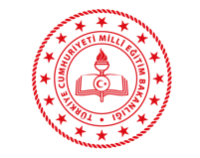 UluslararasıÖlçme, Seçme ve Yerleştirme Sempozyumu04-06 Ekim 2024, Ankara, TürkiyeTürkçe Özet Başlığı (sonra 12nk)İlk Yazar , İkinci Yazar , Üçüncü Yazar (sonra 12 nk)Bu şablon, tek sayfalık bir özet şablonudur. Lütfen bildiri özetinizi buraya yazınız. Bildiri özetinin yazımında 11 punto Calibri yazı tipi kullanılmalıdır. Satır aralığı 1 olarak belirlenmelidir. Her paragraftan önce boşluk 0 nk, paragraf sonu boşluk ise 6 nk olarak belirlenmelidir. Türkçe özetin uzunluğu anahtar kelimeler, kaynaklar ve dipnot dahil olmak üzere 1 sayfayı geçmemelidir. Sunum yapacak yazar adının altı çizilmelidir. Özette problem durumu, araştırmanın amacı, yöntem ve sonuçlar/olası sonuçlara başlık eklenmeden yer verilmelidir.Özetteki atıflarda ve kaynakça gösteriminde APA 7 dikkate alınmalıdır.Anahtar Kelimeler: Anahtar kelime bir, anahtar kelime iki, anahtar kelime üç.KaynakçaInternationalSymposium on Measurement, Selection and PlacementOctober 04-06 2024, Ankara, TürkiyeAbstract Title (after 12pt)First Author , Second Author, Third Author (after 12pt)This is a one-page abstract template. Please write your abstract here. The abstract should be in Calibri, font size should be 11-point. Line spacing should be 1. Spaces should be 0 pt before paragraphs and 6 pt after. English should not exceed 1 page, including keywords, references, and footnotes. The presenting author should be underlined. In the abstract, the research question, the aim of the research, methods and results/possible results should be written without titles.APA 7 should be followed for the references and citation.Keywords: Keywords1, Keywords2, Keywords3Reference